Estamento: Estudiantes en Servicio SocialLa muestra de este estamento está compuesta por 57 estudiantes de los cuales el 77% son mujeres y el 23% hombres. Gráfico 17: Estudiantes en servicio socialGráfico 17: el 77% de la muestra son mujeres y el 23% hombres. Los encuestados que respondieron el instrumento provienen de la región Veracruz (37 estudiantes), Xalapa (11 estudiantes) y Poza Rica (9 estudiantes). Ver Gráfico 18. La edad oscila entre los 19 y 54 años. Gráfico 18: Procedencia de los encuestadosGráfico 18: Los encuestados pertenecen a la región Veracruz (65%), Xalapa (19%) y Poza Rica (16%).25 de los encuetados realizan su Servicio Social en Gobierno del Estado, 12 en la Facultad de psicología, 12 en la Universidad Veracruzana y 6 en instituciones privadas. Gráfico 19. Gráfico 19: Tipo de institución donde realiza Servicio SocialGráfico 19: Las principales instituciones donde se realiza el Servicio Social son: Gobierno del Estado (25 estudiantes), Universidad Veracruzana y Facultad de psicología (12) e Instituciones privadas (6). Categoría 5 Proceso de permanencia Los estudiantes en su mayoría (84%) afirman que las estrategias implementadas en el Servicio social y Experiencia Recepcional fortalecen la vinculación entre ellas, sólo un 12% dice desconocer esta condición.  Gráfico 20: Estrategias implementadas en SS y ER que fortalecen la vinculación entre ellas Gráfico 20: El 84% de los estudiantes afirman que las estrategias implementadas en SS y ER fortalecen la vinculación entre ellas y el 12% dice desconocerlo. Un 88% de los encuestados afirman que las estrategias implementadas en el Servicio Social y en Experiencia Recepcional fortalecen la formación del psicólogo. Un 5% sostiene que no es así, 3% lo desconoce y 4% no contestó. Gráfico 21: Las estrategias en Servicio Social y Experiencia Recepcional fortalecen la formación del psicólogoGráfico 21: La mayoría (88%) de los encuestados afirma que se fortalece la formación del psicólogo con las estrategias implementadas en SS y ER; un 5% sostiene que no y un 3% lo desconoce. En opinión de los estudiantes en servicio Social encuestados las experiencias previas contribuyen al desempeño óptimo de su servicio y Experiencia Recepcional, un 5% opina que no contribuyen y un 5% dice desconocer esta condición. 30 de los estudiantes encuestados mencionan que la asesoría psicológica es la actividad del Servicio Social y la Experiencia Recepcional que se relaciona con las necesidades del contexto local o regional; 22 señalan a la evaluación e intervención; 15 a la intervención comunitaria; 12 a la concientización sobre la discapacidad; 10 a los estudios de orientación vocacional; en menor medida menciona: talleres, recursos humanos, psicología organizacional, asesoría académica, investigación y gestión educativa. Gráfico 22: Actividades del SS y la ER que se relacionan con las necesidades del contexto local y regional Gráfico 22: la mayoría (30 encuestados) mencionan que es la asesoría psicológica la actividad del SS y ER que se relaciona con las necesidades del contexto local o regional; 22 mencionan a la evaluación e intervención; 15 a la intervención comunitaria; 12 a la concientización sobre la discapacidad; 10 a los estudios de orientación vocacional. Cuando se les cuestionó sobre la operación de las actividades de Servicio Social y Experiencia Recepcional con las necesidad del contexto local el 66% opina que es favorable, el 25% dice que es muy favorable y 9% dice que estas actividades son poco relacionadas con el contexto local.Con respecto a cómo operan las actividades de Servicio Social y Experiencia Recepcional con las necesidad del entorno social el 63% afirma que es favorable; 30% dice que es muy favorable y 7% dice que es poco. Finalmente las actividades académicas externas a la Facultad que contribuyen al desempeño del Servicio Social y Experiencia Recepcional, que se mencionan con mayor frecuencia son: Prácticas Profesionales, Conferencias, Diplomados, EE Electivas, Movilidad, Entrevista, Observación y en menor medida: Seminarios, documentales y libros. Gráfico 23: Actividades externas a la facultad que contribuyen al desempeño del SS y la ERGráfico 23: 40 de los encuestados concuerdan en que la Practica profesional es la estrategia que más contribuyen a su desempeño en el SS y la ER, seguido por las conferencias y los diplomados.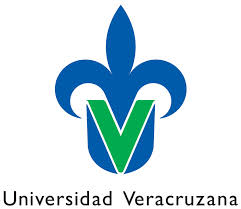 